There is an old proverb—A sorrow shared is but half a trouble, BUT a joy that’s shared, is a joy made double. And what a joy it is for us to be here together to share this special occasion.  It is a double joy for me and I am particularly honored and privileged to have had Governor elect Lori ask me to install our Golden West Region officers for this coming 2018-2020 biennium and I sincerely thank you Governor Elect Lori. This is a time for celebration, a time for renewed commitments and a vision for the new biennium ahead.  Continued growth of an organization isn’t easy.  It doesn’t just grow.   It takes planning, thoughtful planning-it takes work, a positive attitude and above all it takes teamwork.  It takes a governing board and a membership of diverse talents and abilities, all pulling together to accomplish a common goal.  Soroptimist is many things; andPetey-Soroptimist Pledge on screenAs our Soroptimist Pledge says, it’s not only an idea or an ideal, that dream which precedes the accomplishment or a philosophy of service to others. Sincerity of friendship-which as members is our tolerance, understanding & patience.  Look around this room- how many of you have said I joined for one reason or another but I stay for our Soroptimist goals and the friendships.It is: Joy of Achievement-that, happiness in a task undertaken and well done.  It is: Dignity of Service-the intelligent assistance given so it preserves the dignity of both the giver and receiver.  Remember how warm our hearts feel after we have made a difference in someone’s lifeIt is: Integrity of profession-those high standards and good business ethics.  So many times our club and its members are judged by how we handle ourselves out in the community.I was once told by a seasoned past governor,  if you go don’t drink, but if you must drink, don’t get drunk, but if you do get drunk, don’t get falling down drunk, but if you do get falling down drunk, fall forward so no one can see your Soroptimist pin.And lastly it is: Love of country-the duty, honor & sacrifice for those principles we hold dear.Your focus during this coming year will be on Soroptimist education, friendship, membership, fellowship and the empowerment of women and girls through serviceAnd now please help me honor those 2016-2018Officers and board members who are finishing their term. Officers and board members stand You have left your mark on the Golden West Region.  Those accomplishments will become part of our archives. We thank you for your leadership, your time and your efforts.   You may be seatedGovernor elect Lori has chosen EDUCATION IS KEY as the slogan for her biennium and therefore on behalf of Lori, I will be presenting each board member with a key necklace with a word that Lori has chosen to represent them. Golden West Region District 4 Director-Paula Atkins-SI Phoenix     Paula, Governor elect Lori has chosen DIGNITY as your Key word and according to Siri- Dignity is the state or quality of being worthy of honor or respect-Seems very fitting-doesn’t itGolden West Region District 3 Director-Vanessa Liesen-SI Lake Havasu City   Governor Elect Lori has chosen as your key word-COURAGE-the ability to do something that frightens one. I don’t know if you are frightened to serve on the GWR board but I know you have the courage to lead District 3.Golden West Region 2 Director, Becky Goebel SI Palm Desert  The key word Governor elect Lori chose for you is BOLD.  As an adjective it is), showing an ability to take risks, confident and courageous.  Golden West Region 1, Debra Murphy, SI Corona  For you Governor elect Lori has chosen a key word of ACHIEVE.  To Reach or attain a desired objective level or a result by effort, skill or courage.  Accomplish or bring about.  For those who know or have worked with Debra you know this is a perfect Key word for her.  Ladies, in my opinion being District Director is the very best position in the region.  You get to work closely with all the clubs in your district.  It is your job to represent all your clubs through your participation on the board and you must be the voice all the Soroptimist members and clubs whom you represent. Do you promise to perform the duties as outlined in our region bylaws and procedures. You are now officially installed. Ladies if you are a Director in you club, please light a glow stick in honor of your Soroptimist service to your club.Golden West Region, Secretary, Liz Glowka,   Governor elect Lori has chosen GRACE as your key word.   A courteous goodwill and an attractively polite manner of behaving.  Do honor or credit to someone or something by one’s presence.  Liz, you chart the minutes of action of the Golden West Region board.  Those minutes are a permanent history of our region activities and can be referred to when questions arise.  Accuracy and care are essential to produce a record that will endure through the years to come.Do you promise to perform these duties as outlined in our region by laws and procedures.You are now officially installed.  Again if you are the secretary in your club, please light a glow stick in honor of your Soroptimist service to your club.Golden West Region Treasurer Margie Burke-
Margie, for you Governor elect Lori has chosen the key word TRUST.  According to the definition, a firm belief in the reliability, truth, ability or strength of someone and if you take each one of those nouns separately-that is Margie Burke.  Margie, you protect the region funds and handle them with diligence, efficiency and in the best interest of the Golden West Region.  This will help you to at all times give our membership a clear image of this regions financial condition.  Remember your region’s reputation can be effected by the way you handle the monetary obligation.  You must watch the expenditures and compare them to your budget.  You are the main watchdog for the financial success of the Golden West Region.  Do you promise to perform the duties as outlined in our region by laws and procedures?You are officially installed.  If you are the treasurer in your club, please light a glow stick in honor of your Soroptimist service to your club.Governor elect, Laurie Moses, Governor-elect Lori is so wise, because for you she chose the Key word STRONG.  Definition?  Likely to succeed because of sound reasoning and convincing evidence.  Showing determination self-control and good judgement.  There was also distinctive and pungent.  Laurie, as Governor elect one of your duties is to plant the seeds of the future.  During the next two years, you will be shadowing the governor and laying the groundwork for your biennium.   You have an obligation to learn all that you can because shortly it will be your turn and your responsibility to continue your leadership role in the Golden West Region.  As Governor elect you must always be ready to step in –in the absence of the governor.  Though your efforts may not always be noticed, your support of the governor will be invaluable to her and therefore to the region.  Work closely with your governor as she will need you.  She will depend on your support, your loyalty, your cooperation and your understanding.  You should become a storehouse of knowledge in region and federation matters, ever aware of any changes so you may be of further assistance to the governor.Laurie Moses, do you promise to perform the duties as outlined in our region Bylaws and procedures.You are officially installed.  If you are a president elect or vice president of your club please light your glow stick in honor of your service to your club.Well I have always felt as members, we know very little about our governors.   So I would like to give you some insight into our governor elect.Lori was born on a November day in Phoenix, Arizona.  Her nickname is RedheadShe married her husband Mike in 2001 but they have been together since 1994.She has 2 rescue cats, Kiki and AbbieHer hobbies are golfing and traveling, and she has traveled to 44 US states, Canada, Mexico, Italy, US Virgin Islands and Aruba.  If she could be anywhere she would be at Lake Como, ItalyHer favorite color is Blue or green (Ocean colors)Her Pet Peeve is-- Being lateShe has had some diverse occupations, she has been in retail, a substitute teacher, hotel management and Hospital administration.And she has been a Soroptimist member for 28 years.  Now Petey and I would like to give you some visual highlights of her life.Petey-pictures with verbiagePersonal story.  I have a personal about Governor elect Lori.  When I became Governor in 2002-my go to person was Lori Reed.  If I needed a position filled, if I needed a help, if I needed an organizer-it was Lori Reed.  All I had to do was ask and Lori was cheerfully there to help in any capacity she could.  So much so that over the years, Lori Reed became MY LORI REED.  It doesn’t matter if it’s a phone conversation or a text or an e-mail the salutation is to MY LORI REED.  Well tonight MY LORI REED becomes OUR GOVERNOR LORI REED.  If you are the President in your club please light your glow stick to represent the service you have provided your club.LoriYou have been elected as our Governor.  Your office is the highest office in this region and combines all of the talents necessary to produce maximum efficiency and unity that will make us continue to be proud members of the Golden West Region.  Worthy of note are qualities of leadership which this region feels you possess, along with wisdom, patience and understanding and you will be fair, tactful and use common sense.  Your leadership will guide the clubs through the service they will provide their communities.  You must at all times keep yourself well informed and wisely guide and counsel your board members.  Do you promise to perform the duties as outlined in our region bylaws.I declare you Lori Reed as the governor of Soroptimist International of the Americas, Golden West Region.SI Phoenix does the Flash MobABBA ~ Dancing Queen LyricsTranslation in progress. Please wait...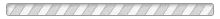 You can dance, you can jive, having the time of your life
See that girl, watch that scene, diggin' the dancing queen

Friday night and the lights are low
Looking out for the place to go
Where they play the right music, getting in the swing
You come in to look for a king
Anybody could be that guy
Night is young and the music's high
With a bit of rock music, everything is fine
You're in the mood for a dance
And when you get the chance...

You are the dancing queen, young and sweet, only seventeen
Dancing queen, feel the beat from the tambourine
You can dance, you can jive, having the time of your life
See that girl, watch that scene, diggin' the dancing queen

You're a teaser, you turn 'em on
Leave them burning and then you're gone
Looking out for another, anyone will do
You're in the mood for a dance
And when you get the chance...

You are the dancing queen, young and sweet, only seventeen
Dancing queen, feel the beat from the tambourine
You can dance, you can jive, having the time of your life
See that girl, watch that scene, diggin' the dancing queenSongwriters: Benny Goran Bror Andersson, Bjoern K. Ulvaeus, Stig Anderson